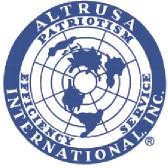 Altrusa International
Insert Club Name  Strategic Plan                                           2017-2019Insert Club LogoVision: Altrusa is a leader among international organizations improving communities worldwide through a network of member clubs.Mission: To improve communities worldwide by providing service, developing leadership, fostering international understanding and encouraging fellowship through an international network of dedicated volunteers.Brand: Leading to a Better CommunityBrand Anchors:Flexibility, Inclusion, ClarityMeasures:1.Member Numbers2.Member Satisfaction Rating3.Service Hours and Fundraising $4.Website hits5.Social Media ConnectionsServiceImplement at least one major service projectSupport a District projectServiceImplement at least one major service projectSeek out new opportunities for addressing Literacy needs in our communitiesServiceImplement at least one major service projectEncourage new more flexible & inclusive service projectsServiceImplement at least one major service projectMarketingEnhance our Image and Increase VisibilityShare information through the District Service Bulletin (Governor’s Biennium Goal)Develop a comprehensive marketing plan including best practice guides/tool kitsMarketingEnhance our Image and Increase VisibilityBuild a social media strategy/policy to communicate with prospects & members.MarketingEnhance our Image and Increase VisibilityDesign an attractive website for potential members & intuitive one for members.MarketingEnhance our Image and Increase VisibilityMembersShow a positive membership growth Retain 95% of current membershipIncrease membership by at least two members per yearEmbrace change and diversityImprove resources for the effective recruiting of new membersMembersShow a positive membership growth Retain 95% of current membershipIncrease membership by at least two members per yearEngage members in their Altrusa journey via service  & personal interactionsMembersShow a positive membership growth Retain 95% of current membershipIncrease membership by at least two members per yearPromote activities that are attractive to potential and younger membersMembersShow a positive membership growth Retain 95% of current membershipIncrease membership by at least two members per yearLeadersPromote leadership opportunitiesProvide at least one club member to serve on a District Committee (Governor’s Biennium Goal)LeadersPromote leadership opportunitiesCreate tools/best practice guidelines to build new leadersLeadersPromote leadership opportunitiesRemove barriers to growing new leadersMember ServiceEnlighten and update members Enhance collection and reporting of membership data Member ServiceEnlighten and update members Share tools/resources available via International or District to support membersMember ServiceEnlighten and update members Provide  newsletter, Websites, Direct email and other servicesMember ServiceEnlighten and update members GOAL 1: SERVICE –  Implement at least one major service projectGOAL 1: SERVICE –  Implement at least one major service projectGOAL 1: SERVICE –  Implement at least one major service projectGOAL 1: SERVICE –  Implement at least one major service projectGOAL 1: SERVICE –  Implement at least one major service projectStrategiesAction PlanAction PlanResponsibleTimelineObjectives: 1.1 [Insert objective here]Objectives: 1.1 [Insert objective here]Objectives: 1.1 [Insert objective here]Objectives: 1.1 [Insert objective here]Objectives: 1.1 [Insert objective here]Objectives: 1.2 Encourage flexible and inclusive service projectsObjectives: 1.2 Encourage flexible and inclusive service projectsObjectives: 1.2 Encourage flexible and inclusive service projectsObjectives: 1.2 Encourage flexible and inclusive service projectsObjectives: 1.2 Encourage flexible and inclusive service projectsGOAL 2: MARKETING – Enhance our Image and Increase VisibilityGOAL 2: MARKETING – Enhance our Image and Increase VisibilityGOAL 2: MARKETING – Enhance our Image and Increase VisibilityGOAL 2: MARKETING – Enhance our Image and Increase VisibilityGOAL 2: MARKETING – Enhance our Image and Increase VisibilityGOAL 2: MARKETING – Enhance our Image and Increase VisibilityObjectivesStrategiesAction PlanResponsibleTimelineRemarks/ 
Evaluation2.1 Continue to broaden exposure of Altrusa as a global volunteer service organization of women and men.2.1.1 Continue to broaden exposure of Altrusa as a global volunteer service organization of women and men.a. Access and use available marketing International materials.2.1 Continue to broaden exposure of Altrusa as a global volunteer service organization of women and men.2.1.2 Encourage members to become more visible in the community.a. Use local media and social media outlets to publicize participation in Make a Difference Day (MADD) and in service and fundraising projects.b. Review and adhere to the District Social Media policy.c. Submit club articles for  District publication2.1 Continue to broaden exposure of Altrusa as a global volunteer service organization of women and men.2.1.3 Educate members about wide possibilities for media exposurea. Use local media and social media outlets to publicize participation in Make a Difference Day (MADD).b. Insure use of the Altrusa Media Guide.GOAL 3: MEMBERS– Show a positive membership growthGOAL 3: MEMBERS– Show a positive membership growthGOAL 3: MEMBERS– Show a positive membership growthGOAL 3: MEMBERS– Show a positive membership growthGOAL 3: MEMBERS– Show a positive membership growthStrategiesAction PlanAction PlanResponsibleTimelineObjectives: 3.1 Increase membership by 2 members each year.Objectives: 3.1 Increase membership by 2 members each year.Objectives: 3.1 Increase membership by 2 members each year.Objectives: 3.1 Increase membership by 2 members each year.Objectives: 3.1 Increase membership by 2 members each year.3.1.1 Actively recruit members.a. Implement activities during “Add An Altrusan Month”.b. Solicit ideas from other clubs for recruitment.a. Implement activities during “Add An Altrusan Month”.b. Solicit ideas from other clubs for recruitment.3.1.2 Use social networks to make contact with potential members.a. Review District Media Policy.b. Share information and communication, best practices on recruiting new members. a. Review District Media Policy.b. Share information and communication, best practices on recruiting new members. Objectives: 3.2 Retain 95% of current membership each yearObjectives: 3.2 Retain 95% of current membership each yearObjectives: 3.2 Retain 95% of current membership each yearObjectives: 3.2 Retain 95% of current membership each yearObjectives: 3.2 Retain 95% of current membership each year3.2.1 Identify member needs and provide clubs tools to meet these needs.3.2.1 Identify member needs and provide clubs tools to meet these needs.a. Survey members to assess needs.b. Plan meeting programs that focus on personal interest and development.3.2.2 Provide opportunities for personal and professional development. Encourage and nurture of individual members.3.2.2 Provide opportunities for personal and professional development. Encourage and nurture of individual members.a. Use International resources to help with retention, re-orientation and mentoring.3.2.3 Encourage attendance at District Conferences and International Conventions.3.2.3 Encourage attendance at District Conferences and International Conventions.a. Include financial support in annual budget for attendance at District Conference and International Convention.GOAL 4: LEADERS – Promote leadership opportunitiesGOAL 4: LEADERS – Promote leadership opportunitiesGOAL 4: LEADERS – Promote leadership opportunitiesGOAL 4: LEADERS – Promote leadership opportunitiesGOAL 4: LEADERS – Promote leadership opportunitiesStrategiesAction PlanAction PlanResponsibleTimelineObjectives: 4.1 Create a process to develop and sustain strong leaders at the club level.Objectives: 4.1 Create a process to develop and sustain strong leaders at the club level.Objectives: 4.1 Create a process to develop and sustain strong leaders at the club level.Objectives: 4.1 Create a process to develop and sustain strong leaders at the club level.Objectives: 4.1 Create a process to develop and sustain strong leaders at the club level.4.1.1 Provide leadership tools and promote mentoring.a. Include programs that focus on leadership development.b. Utilize resources made available by International and District.a. Include programs that focus on leadership development.b. Utilize resources made available by International and District.4.1.2 Provide leadership tools and promote mentoring.a. Include programs that focus on leadership development.b. Utilize resources made available by International and District.a. Include programs that focus on leadership development.b. Utilize resources made available by International and District.Objectives: 4.2 Educate clubs on the benefits of attendance at District Conference and International Convention.Objectives: 4.2 Educate clubs on the benefits of attendance at District Conference and International Convention.Objectives: 4.2 Educate clubs on the benefits of attendance at District Conference and International Convention.Objectives: 4.2 Educate clubs on the benefits of attendance at District Conference and International Convention.Objectives: 4.2 Educate clubs on the benefits of attendance at District Conference and International Convention.4.2.1 Promote and encourage conference and convention attendance.4.2.1 Promote and encourage conference and convention attendance.a. Include financial support in annual budget for attendance at District Conference and International Convention.4.2.2 Encourage members to serve as a member of a District Committee.4.2.2 Encourage members to serve as a member of a District Committee.a. Include financial support in annual budget for attendance at District Conference and International Convention.b. Share district leadership roles and responsibilities.c. Include references to the DSB in communications to club members.GOAL 5: MEMBER SERVICE – Enlighten and update members        GOAL 5: MEMBER SERVICE – Enlighten and update members        GOAL 5: MEMBER SERVICE – Enlighten and update members        GOAL 5: MEMBER SERVICE – Enlighten and update members        GOAL 5: MEMBER SERVICE – Enlighten and update members        GOAL 5: MEMBER SERVICE – Enlighten and update members        Objectives          StrategiesAction PlanResponsibleTimelineRemarks/ 
Evaluation5.1 Encourage club strategic planning5.1.1 Develop a Strategic Plan using resources at the International and District level5.1.2 Provide members the tools to develop the strategic plana. Engage a Strategic Planning Committee5.2 Enhance members’ knowledge of Altrusa5.1.1 Provide timely orientation for new members5.1.2 Encourage members to access resources available within the Club, District or Internationala. Implement a comprehensive orientation for new members.b. Provide access to various media, such as Club newsletters, direct email, District Service Bulletin and International Compass.